                 Fact Sheet 2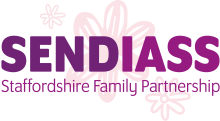 SEND in the Early Years															ssaddssdsdadsadsa																